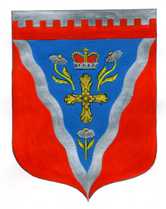 Администрациямуниципального образования Ромашкинское сельское поселениемуниципального образования Приозерский муниципальный районЛенинградской областиП О С Т А Н О В Л Е Н И Еот 03 марта 2022 года                                                                        № 71Об утверждении Положения о проведении эвакуационных мероприятий в чрезвычайных ситуациях природного и техногенного характера на территории муниципального образования Ромашкинское сельское поселение муниципального образования Приозерский муниципальный район Ленинградской областиВ соответствии с Федеральными законами от 21.12.1994 года № 68-ФЗ «О защите населения и территории от чрезвычайных ситуаций природного и техногенного характера», от 06.10.2003 года № 131-ФЗ «Об общих принципах организации местного самоуправления в Российской Федерации», от 12.02.1998 года № 28-ФЗ «О гражданской обороне», постановлением Правительства Российской Федерации от 22.06.2004 года № 303 «О порядке эвакуации населения, материальных и культурных ценностей в безопасные районы», администрация муниципального образования Ромашкинское сельское поселение ПОСТАНОВЛЯЕТ:1. Утвердить Положение о проведении эвакуационных мероприятий в чрезвычайных ситуациях природного и техногенного характера на территории муниципального образования Ромашкинское сельское поселение муниципального образования Приозерский муниципальный район Ленинградской области согласно Приложению 1.3. Постановление подлежит опубликованию на официальном сайте муниципального образования Ромашкинское сельское поселение муниципального образования Приозерский муниципальный район Ленинградской области www.ромашкинское.рф.4. Настоящее постановление вступает в силу после официального опубликования.5. Контроль за исполнением настоящего постановления оставляю за собой.Глава администрации                                                                С.В. ТанковС полным текстом можно ознакомиться на сайте www.ромашкинское.рф